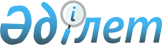 Аудандық мәслихатының 2013 жылғы 24 желтоқсандағы № 126 "2014 -2016 жылдарға арналған Әйтеке би аудандық бюджеті туралы" шешіміне өзгерістер мен толықтырулар енгізу туралы
					
			Мерзімі біткен
			
			
		
					Ақтөбе облысы Әйтеке би аудандық мәслихатының 2014 жылғы 16 сәуірдегі № 161 шешімі. Ақтөбе облысының Әділет департаментінде 2014 жылғы 29 сәуірде № 3861 болып тіркелді. 2015 жылдың 1 қаңтарына дейін қолданыста болды      РҚАО ескертпесі.

      Құжаттың мәтінінде түпнұсқаның пунктуациясы мен орфографиясы сақталған.

      Қазақстан Республикасының 2001 жылғы 23 қаңтардағы "Қазақстан Республикасындағы жергілікті мемлекеттік басқару және өзін-өзі басқару туралы" Заңының 6 бабына, Қазақстан Республикасының 2008 жылғы 4 желтоқсандағы Бюджеттік Кодексінің 9, 106 бабтарына сәйкес, Әйтеке би аудандық мәслихаты ШЕШІМ ҚАБЫЛДАДЫ:

      1. Әйтеке би аудандық мәслихатының 2013 жылғы 24 желтоқсандағы № 126 "2014-2016 жылдарға арналған Әйтеке би аудандық бюджеті туралы" шешіміне (нормативтік құқықтық актілердің мемлекеттік тіркеу тізілімінде № 3737 тіркелген, 2014 жылғы 23, 30 қаңтардағы аудандық "Жаналық жаршысы" газетінің № 3, № 4 сандарында жарияланған) мынадай өзгерістер мен толықтырулар енгізілсін:

      1) 1 тармақта:

      1) тармақшасында:

      кірістер

      "3 660 599,7" саңдар "3 783 418,7" саңдарымен ауыстырылсын;

      оның ішінде:

      трансферттердің түсімдері бойынша

      "3 010 599,7" саңдар "3 133 418,7" саңдарымен ауыстырылсын;

      2) тармақшасында:

      шығындар

      "3 887 553,9" саңдар "4 010 372,9" саңдарымен ауыстырылсын;

      2) келесі мазмұндағы 5-1 тармақшасымен толықтырылсын:

      5-1. Қазақстан Республикасының "2014-2016 жылдарға арналған республикалық бюджет туралы" Заңының 12-1 бабына сәйкес, 2014 жылдын 1 сәуірден бастап, мемелекеттік мекемелердің мемлекеттік қызметшілер болып табылмайтын жұмыскерлерінің, сондай-ақ жергілікті бюджеттерден қаржыландырылатын мемлекеттік кәсіпорындардың жұмыскерлерінің лауазымдық айлықақысына ерекше еңбек жағдайлары үшін 10 пайыз мөлшерінде ай сайынғы үстемақы белгіленгены еске және басшылыққа алынсын".

      3) 7 тармағында:

      5 абзац бөлігінде:

      "242 089,0" саңдар "261 383,0" саңдарымен ауыстырылсын;

      және келесі мазмұндағы абзацтармен толықтырылсын:

      мемлекеттік атаулы әлеуметтік көмек төлеуге – 150,0 мың теңге;

      2014 жылғы 1 сәуірден бастап, мемелекеттік мекемелердің мемлекеттік қызметшілер болып табылмайтын жұмыскерлерінің, сондай-ақ жергілікті бюджеттерден қаржыландырылатын мемлекеттік кәсіпорындардың жұмыскерлерінің лауазымдық айлықақысына ерекше еңбек жағдайлары үшін 10 пайыз мөлшерінде ай сайынғы үстемақы төлеуге – 100 675,0 мың тенге;

      18 жасқа дейінгі балаларға мемлекеттік жәрдемақы төлеуге – 2700,0 мың теңге;

      4) қөрсетілген шешімнің 1, 5 және 6 қосымшалары осы шешімнің 1,5 және 6 қосымшаларына сәйкес жаңа редакцияда жазылсын.

      2. Осы шешім 2014 жылдың 1 қантардаң бастап қолданысқа енгізіледі.

 2014 жылға арналған Әйтеке би аудандық бюджеті 2014 жылға арналған қаладағы аудан, аудандық маңызы бар қала, кент, ауыл, ауылдық округ әкімінің аппаратының бюджеттік бағдарламаларының қаржыландыру көлемі 2014 жылға арналған қаладағы аудан, аудандық маңызы бар қала, кент, ауыл, ауылдық округ әкімінің аппаратыныың бюджеттік бағдарламаларының қаржыландыру көлемі      

      кестенің жалғасы


					© 2012. Қазақстан Республикасы Әділет министрлігінің «Қазақстан Республикасының Заңнама және құқықтық ақпарат институты» ШЖҚ РМК
				Аудандық мәслихаттың

Аудандық мәслихаттың

сессия төрайымы

хатшысы

М.Көптлеуова

А.Ермағамбет

Әйтеке би аудандық мәслихаттың 2013 жылғы
24 желтоқсандағы № 126 шешіміне
1-Қосымша
Әйтеке би аудандық мәслихаттың 2014 жылғы
16 сәуірдегі № 161 шешіміне
1-Қосымшасанаты

санаты

санаты

санаты

Сомасы (мың теңге)

сыныбы

сыныбы

сыныбы

Сомасы (мың теңге)

ішкі сыныбы

ішкі сыныбы

Сомасы (мың теңге)

АТАУЫ

Сомасы (мың теңге)

1

2

3

4

5

I.КІРІСТЕР

3783418,7

1

Салықтық түсімдер 

567654,0

01

Табыс салығы

130900,0

2

Жеке табыс салығы

130900,0

03

Әлеуметтік салық

117000,0

1

Әлеуметтік салық

117000,0

04

Меншікке салынатын салықтар

308360,0

1

Мүлікке салынатын салықтар

280500,0

3

Жер салығы

4560,0

4

Көлік құралдарына салынатын салық

17800,0

5

Бірыңғай жер салығы

5500,0

05

Тауарларға, жұмыстарға және қызметтерге салынатын ішкі салықтар

9708,0

2

Акциздер 

2900,0

3

Табиғи және басқа ресурстарды пайдаланғаны үшін түсетін түсімдер

4000,0

4

Кәсiпкерлiк және кәсiби қызметтi жүргiзгенi үшiн алынатын алымдар

2808,0

08

Заңдық мәнді іс - әрекеттерді жасағаны және (немесе) оған уәкілеттігі бар мемлекеттік органдар немесе лаузымды адамдар құжаттар бергені үшін алынатын міндетті төлемдер

1686,0

1

Мемлекеттік баж

1686,0

2

Салықтық емес түсімдер

76346,0

01

Мемлекеттік меншіктен түсетін кірістер

300,0

1

Мемлекеттік кәсіпорындардың таза кірісі бөлігіндегі түсімдер

300,0

02

Мемлекеттік бюджеттен қаржыландырылатын мемлекеттік мекемелер ұйымдастыратын мемлекеттік сатып алуды өткізуден түсетін ақша түсімдері

150,0

1

Мемлекеттік бюджеттен қаржыландырылатын мемлекеттік мекемелер ұйымдастыратын мемлекеттік сатып алуды өткізуден түсетін ақша түсімдері

150,0

04

Мемлекеттік бюджеттен қаржыландырылатын, сондай-ақ Қазақстан Республикасы Ұлттық Банкінің бюджетінен (шығыстар сметасынан) ұсталатын және қаржыландырылатын мемлекеттік мекемелер салатын айыппұлдар, өсімпұлдар, санкциялар, өндіріп алулар

250,0

1

Мұнай секторы кәсіпорындарынан түсетін түсімдерді қоспағанда, мемлекеттік бюджеттен қаржыландырылатын, сондай-ақ Қазақстан Республикасы Ұлттық Банкінің бюджетінен (шығыстар сметасынан) ұсталатын және қаржыландырылатын мемлекеттік мекемелер салатын айыппұлдар, өсімпұлдар, санкциялар, өндіріп алулар

250,0

06

Өзге де салықтық емес түсiмдер

75646,0

1

Өзге де салықтық емес түсiмдер

75646,0

3

Негізгі капиталды сатудан түсетін түсімдер

6000,0

03

Жерді және материальдық емес активтерді сату

6000,0

1

Жерді сату

6000,0

4

Трансферттердің түсімдері

3133418,7

02

Мемлекеттік басқарудың жоғары тұрған органдарынан түсетін трансферттер

3133418,7

2

Облыстық бюджеттен түсетін трансферттер

3133418,7

Функ.топ

Функ.топ

Функ.топ

Функ.топ

Функ.топ

Сомасы (мың теңге)

Кіші функция

Кіші функция

Кіші функция

Кіші функция

Сомасы (мың теңге)

Әкімші

Әкімші

Әкімші

Сомасы (мың теңге)

Бағдарлама

Бағдарлама

Сомасы (мың теңге)

АТАУЫ

Сомасы (мың теңге)

1

2

3

4

5

6

II.ШЫҒЫНДАР

4010372,9

01

Жалпы сиппатағы мемлекеттік қызметтер 

274499,3

01

Мемлекеттiк басқарудың жалпы функцияларын орындайтын өкiлдi, атқарушы және басқа органдар

238797,3

112

Аудан (облыстық маңызы бар қалалардың) мәслихатының аппараты

15068,0

001

Аудан (облыстық маңызы бар қалалардың) мәслихатының қызметін қамтамасыз ету жөніндегі қызметтер

14458,0

003

Мемлекеттік органның күрделі шығыстары

610,0

122

Аудан (облыстық маңызы бар қалалардың) әкімінің аппараты

61046,0

001

Аудан (облыстық маңызы бар қалалардың) әкімінің қызметін қамтамасыз ету жөніндегі қызметтер

58946,0

003

Мемлекеттік органның күрделі шығыстары

2100,0

123

Қаладағы аудан, аудандық маңызы бар қала, кент, ауыл, ауылдық округ әкімінің аппараты

162683,3

001

Қаладағы аудан, аудандық маңызы бар қалалардың, кент, ауыл, ауылдық округ әкімінің қызметін қамтамасыз ету жөніндегі қызметтер

157683,3

022

Мемлекеттік органның күрделі шығыстары

5000,0

02

Қаржылық қызмет

19941,0

452

Ауданның (облыстық маңызы бар қалалардың) қаржы бөлімі

19941,0

001

Ауданның (областық манызы бар қалалардың) бюджетін орындау және ауданның (облыстық маңызы бар қалалардың) коммуналдық меншігін басқару саласындағы мемлекеттік саясатты іске асыру жөніндегі қызметтер 

17811,0

003

Салық салу мақсатында мүлікті бағалауды жүргізу

450,0

011

Коммуналдық меншікке түскен мүлікті есепке алу, сақтау, бағалау және сату

1000,0

018

Мемлекеттік органның күрделі шығыстары

680,0

05

Жоспарлау және статистикалық қызмет

11761,0

453

Ауданның (облыстық маңызы бар қалалардың) экономика және бюджеттік жоспарлау бөлімі

11761,0

001

Экономикалық саясатты, мемлекеттік жоспарлау жүйесін қалыптастыру және дамыту және ауданды(облыстық маңызы бар қалалардың)басқару саласындағы мемлекеттік саясатты іске асыру жөніндегі қызметтер

11461,0

004

Мемлекеттік органның күрделі шығыстары

300,0

09

Жалпы сипаттағы өзге де мемлекеттiк қызметтер

4000,0

466

Ауданның (облыстық маңызы бар қаланың) сәулет, қала құрылысы және құрылыс бөлімі

4000,0

040

Мемлекеттік органдардың объектілерін дамыту

4000,0

02

Қорғаныс 

9713,0

01

Әскери мұқтаждықтар

3330,0

122

Аудан (облыстық маңызы бар қалалардың) әкімінің аппараты

3330,0

005

Жалпыға бірдей әскери міндетті атқару шеңберіндегі іс-шаралар

3330,0

02

Төтенше жағдайлар жөнiндегi жұмыстарды ұйымдастыру

6383,0

122

Аудан (облыстық маңызы бар қалалардың) әкімінің аппараты

6383,0

006

Аудан (облыстық маңызы бар қала) ауқымындағы төтенше жағдайлардың алдын алу және оларды жою

5000,0

007

Аудандық (қалалық) ауқымдағы дала өрттерінің, сондай-ақ мемлекеттік өртке қарсы қызмет органдары құрылмаған елдi мекендерде өрттердің алдын алу және оларды сөндіру жөніндегі іс-шаралар

1383,0

04

Білім беру

2246453,0

01

Мектепке дейiнгi тәрбие және оқыту

214365,0

464

Ауданның (облыстық маңызы бар қалалардың) білім бөлімі

214365,0

009

Мектепке дейінгі тәрбие ұйымдарының қызметін қамтамасыз ету

11925,0

040

Мектепке дейінгі білім беру ұйымдарында мемлекеттік білім беру тапсырысын іске асыруға

202440,0

02

Бастауыш, негізгі орта және жалпы орта білім беру

1908073,5

123

Қаладағы аудан, аудандық маңызы бар қала, кент, ауыл, ауылдық округ әкімінің аппараты

1795,0

005

Ауылдық жерлерде балаларды мектепке дейін тегін алып баруды және кері алып келуді ұйымдастыру

1795,0

464

Ауданның (облыстық маңызы бар қалалардың) білім бөлімі

1906278,5

003

Жалпы білім беру

1891465,5

006

Балаларға қосымша білім беру 

14813,0

09

Бiлiм беру саласындағы өзге де қызметтер

124014,5

464

Ауданның (облыстық маңызы бар қалалардың) білім бөлімі

99702,5

001 

Жергіліктті деңгейде білім беру саласындағы мемлекеттік саясатты іске асыру жөніндегі қызметтер

32494,0

004

Ауданның (облыстық маңызы бар қаланың) мемлекеттік білім беру мекемелерінде білім беру жүйесін ақпараттандыру

600,0

005

Ауданның(областык маңызы бар қалалардың) мемлекеттік білім беру мекемелер үшін оқулықтар мен оқу-әдiстемелiк кешендерді сатып алу және жеткізу

9000,0

007

Аудандық (қалалық) ауқымдағы мектеп олимпиадаларын және мектептен тыс іс-шараларды өткiзу

2916,0

012

Мемлекеттік органның күрделі шығыстары

14101,0

015

Жетім баланы (жетім балаларды) және ата-аналарының қамқорынсыз қалған баланы (балаларды) күтіп-ұстауға асыраушыларына (қамқоршыларына) ай сайынғы ақшалай қаражат төлемдері

11907,0

067

Ведомстволық бағыныстағы мемлекеттік мекемелерінің және ұйымдарының күрделі шығыстары

28684,5

466

Ауданның (облыстық маңызы бар қалалардың) сәулет, қала құрылысы және құрылыс бөлімі

24312,0

037

Білім беру объектілерін салу және реконструкциялау

24312,0

06

Әлеуметтiк көмек және әлеуметтiк қамсыздандыру

119922,0

02

Әлеуметтік көмек 

98405,0

123

Қаладағы аудан, аудандық маңызы бар қала, кент, ауыл, ауылдық округ әкімінің аппараты

5552,0

003

Мұқтаж азаматтарға үйінде әлеуметтік көмек көрсету

5552,0

451

Ауданның (облыстық маңызы бар қалалардың) жұмыспен қамту және әлеуметтік бағдарламалар бөлімі 

92853,0

002

Еңбекпен қамту бағдарламасы

14480,0

004

Ауылдық жерлерде тұратын денсаулық сақтау, білім беру, әлеуметтік қамтамасыз ету, мәдениет, спорт және ветеринария мамандарына отын сатып алуға Қазақстан Республикасының заңнамасына сәйкес әлеуметтік көмек көрсету

13369,0

005

Мемлекеттік атаулы әлеуметтік көмек 

402,0

007

Жергілікті өкілетті органдардың шешімі бойынша мұқтаж азаматтардың жекелеген топтарына әлеуметтік көмек

35306,0

016

18 жасқа дейінгі балаларға мемлекеттік жәрдемақылар

25100,0

017

Мүгедектерді оңалту жеке бағдарламасына сәйкес, мұқтаж мүгедектерді міндетті гигиеналық құралдармен және ымдау тілі мамандарының қызмет көрсетуін, жеке көмекшілермен қамтамасыз ету 

4196,0

09

Әлеуметтік көмек және әлеуметтік қамтамасыз ету салаларындағы өзге де қызметтер

21517,0

451

Ауданның (облыстық маңызы бар қалалардың) жұмыспен қамту және әлеуметтік бағдарламалар бөлімі 

21517,0

001

Жергілікті деңгейде халық үшін әлеуметтік бағдарламаларды жұмыспен қамтуды қамтамасыз етуді іске асыру саласындағы мемлекеттік саясатты іске асыру жөніндегі қызметтер 

20684,0

011

Жәрдем ақыларды және басқа да әлеуметтік төлемдерді есептеу, төлеу мен жеткізу бойынша қызметерге ақы төлеу

418,0

021

Мемлекеттік органның күрделі шығыстары 

415,0

07

Тұрғын үй-коммуналдық шаруашылық 

109048,5

01

Тұрғын үй шаруашылығы 

7947,0

466

Ауданның (облыстық маңызы бар қалалардың) сәулет, қала құрылысы және құрылыс бөлімі

7947,0

003

Мемлекеттік коммуналдық тұрғын үй қорының тұрғын үйін жобалау, салу және (немесе)сатып алу 

7515,0

004

Инженерлік коммуникациялық инфрақұрылымды жобалау дамыту, жайластыру және (немесе) сатып алу 

400,0

074

Жұмыспен қамту 2020 бағдарламасының екінші бағыты шеңберінде жетіспейтін инженерлік-коммуникациялық инфра құрылымды дамытуға мен жайластыруға

32,0

02

Коммуналдық шаруашылық

83332,5

123

Қаладағы аудан, аудандық маңызы бар қала, кент, ауыл, ауылдық округ әкімінің аппараты

600,0

014

Елді мекендерді cумен жабдықтауды ұйымдастыру

600,0

458

Ауданның (облыстық маңызы бар қалалардың) тұрғын үй-коммуналдық шаруашылығы, жолаушылар көлігі және автомобиль жолдары бөлімі

75057,0

012

Сумен жабдықтау және су бұру жүйесінің жұмыс істеуі 

18626,0

058

Елді мекендердегі сумен жабдықтау және су бұру жүйелерін дамыту

56431,0

466

Ауданның (облыстық маңызы бар қалалардың) сәулет, қала құрылысы және құрылыс бөлімі

7675,5

005

Коммуналдық шаруашылығын дамыту

5250,0

058

Елді мекендердегі сумен жабдықтау және су бұру жүйелерін дамыту

2425,5

03

Елді мекендерді абаттандыру 

17769,0

123

Қаладағы аудан, аудандық маңызы бар қала, кент, ауыл, ауылдық округ әкімінің аппараты

11172,0

008

Елді мекендердің көшелерін жарықтандыру

5402,0

009

Елді мекендердің санитариясын қамтамасыз ету 

2710,0

011

Елді мекендерді абаттандыру және көгалдандыру

3060,0

458

Ауданның (облыстық маңызы бар қалалардың) тұрғын үй-коммуналдық шаруашылығы, жолаушылар көлігі және автомобиль жолдары бөлімі

6597,0

015

Елді мекендердің көшелерін жарықтандыру

3797,0

018

Елді мекендерді абаттандыру және көгалдандыру

2800,0

08

Мәдениет, спорт, туризм және ақпараттық кеңістік

258387,8

01

Мәдениет саласындағы қызмет

186244,8

455

Ауданның (облыстық маңызы бар қалалардың) мәдениет және тілдерді дамыту бөлімі 

63805,0

003

Мәдени-демалыс жұмысын қолдау

63805,0

466

Ауданның (облыстық маңызы бар қалалардың) сәулет, қала құрылысы және құрылыс бөлімі

122439,8

011

Мәдениет объектілерін дамыту

122439,8

02

Спорт

9022,0

465

Ауданның (облыстық маңызы бар қалалардың) дене шынықтыру және спорт бөлімі

9022,0

001

Жергілікті деңгейде дене шынықтыру және спорт саласындағы мемлекеттік саясатты іске асыру жөніндегі қызметтер

5262,0

004

Мемлекеттік органның күрделі шығыстары

1500,0

006

Аудандық (облыстық маңызы бар қалалардың) деңгейде спорттық жарыстар өткiзу

600,0

007

Әртүрлi спорт түрлерi бойынша аудан (облыстық маңызы бар қалалардың) құрама командаларының мүшелерiн дайындау және олардың облыстық спорт жарыстарына қатысуы

1660,0

03

Акпараттық кеңістік

44159,0

455

Ауданның (облыстық маңызы бар қалалардың) мәдениет және тілдерді дамыту бөлімі 

37408,0

006

Аудандық (қалалық) кiтапханалардың жұмыс iстеуi

37008,0

007

Мемлекеттік тілді және Қазақстан халықтарының басқа да тілдерін дамыту

400,0

456

Ауданның (облыстық маңызы бар қалалардың) ішкі саясат бөлімі 

6751,0

002

Газеттер мен журналдар арқылы мемлекеттік ақпараттық саясат жүргізу жөніндегі қызметтер

4751,0

005

Телерадио хабарларын тарату арқылы мемлекеттік ақпараттық саясатты жүргізу жөніндегі қызметтер

2000,0

09

Мәдениет, спорт, туризм және ақпараттық кеңiстiктi ұйымдастыру жөнiндегi өзге де қызметтер

18962,0

455

Ауданның (облыстық маңызы бар қалалардың) мәдениет және тілдерді дамыту бөлімі 

7322,0

001

Жергілікті деңгейде тілдерді және мәдениетті дамыту саласындағы мемлекеттік саясатты іске асыру жөніндегі қызметтер

4522,0

032

Ведомстволық бағыныстағы мемлекеттік мекемелерінің және ұйымдарының күрделі шығыстары

2800,0

456

Ауданның (облыстық маңызы бар қалалардың) ішкі саясат бөлімі 

11640,0

001

Жергілікті деңгейде ақпарат, мемлекеттілікті нығайту және азаматтардың әлеуметтік сенімділігін қалыптастыру саласында мемлекеттік саясатты іске асыру жөніндегі қызметтер

7488,0

003

Жастар саясаты саласында іс-шараларды іске асыру

4152,0

10

Ауыл, су, орман, балық шаруашылығы, ерекше қорғалатын табиғи аумақтар, қоршаған ортаны және жануарлар дүниесін қорғау, жер қатынастары

96738,0

01

Ауыл шаруашылығы

39087,0

453

Ауданның (облыстық маңызы бар қалалардың) экономика және бюджеттік жоспарлау бөлімі

10918,0

099

Мамандардың әлеуметтік көмек көрсетуі жөніндегі шараларды іске асыру

10918,0

474

Ауданның (облыстық маңызы бар қалалардың) ауыл шаруашылығы және ветеринария бөлімі 

28169,0

001

Жергілікті деңгейде ауыл шаруашылығы және ветеринария саласындағы мемлекеттік саясатты іске асыру жөніндегі қызметтер

17559,0

007

Қаңғыбас иттер мен мысықтарды аулауды және жоюды ұйымдастыру

500,0

008

Алып қойылатын және жойылатын ауру жануарлардың, жануарлардан алынатын өнімдер мен шикізаттың құнын иелеріне өтеу

10110,0

06

Жер қатынастары

6144,0

463

Ауданның (облыстық маңызы бар қалалардың) жер қатынастары бөлімі

6144,0

001

Аудан (облыстық маңызы бар қалалардың) аумағында жер қатынастарын реттеу саласындағы мемлекеттік саясатты іске асыру жөніндегі қызметтер

6144,0

09

Ауыл, су, орман, балық шаруашылығы және қоршаған ортаны қорғау мен жер қатынастары саласындағы өзге де қызметтер

51507,0

474

Ауданның (облыстық маңызы бар қалалардың) ауыл шаруашылығы және ветеринария бөлімі 

51507,0

013

Эпизоотияға қарсы іс-шаралар жүргізу

51507,0

11

Өнеркәсіп, сәулет, қала құрылысы және құрылыс қызметі

8110,0

02

Сәулет, қала құрылысы және құрылыс қызметі

8110,0

466

Ауданның (облыстық маңызы бар қалалардың) сәулет, қала құрылысы және құрылыс бөлімі

8110,0

001

Құрылыс, облыс қалаларының, аудандарының және елді мекендерінің сәулеттік бейнесін жақсарту саласындағы мемлекеттік саясатты іске асыру және ауданның (облыстық маңызы бар қалалардың) аумағын оңтайла және тиімді қала құрылыстық игеруді қамтамасыз ету жөніндегі қызметтер 

8110,0

12

Көлiк және коммуникация

534228,7

01

Автомобиль көлігі

534228,7

123

Қаладағы аудан, аудандық маңызы бар қала, кент, ауыл, ауылдық округ әкімінің аппараты

23180,0

013

Аудандық маңызы бар қалаларда, кенттерде, ауылдарда, ауылдық округтерде автомобиль жолдарының жұмыс істеуін қамтамасыз ету

23180,0

458

Ауданның (облыстық маңызы бар қалалардың) тұрғын үй-коммуналдық шаруашылығы, жолаушылар көлігі және автомобиль жолдары бөлімі

511048,7

023

Автомобиль жолдарының жұмыс істеуін қамтамасыз ету

10030,0

045

Аудандық маңызы бар автомобиль жолдарын және елді-мекендердің көшелерін күрделі және орташа жөндеу

501018,7

13

Басқалар

52802,0

03

Кәсiпкерлiк қызметтi қолдау және бәсекелестікті қорғау

5814,0

469

Ауданның (облыстық маңызы бар қалалардың) кәсіпкерлік бөлімі

5814,0

001

Жергілікті деңгейде кәсіпкерлік пен өнеркәсіпті дамыту саласындағы мемлекеттік саясатты іске асыру жөніндегі қызметтер

4914,0

003

Кәсіпкерлік қызметті қолдау

900,0

09

Басқалар

46988,0

123

Қаладағы аудан, аудандық маңызы бар қала, кент, ауыл, ауылдық округ әкімінің аппараты

28140,0

040

"Өңірлерді дамыту" Бағдарламасы шеңберінде өңірлерді экономикалық дамытуға жәрдемдесу бойынша шараларды іске асыру

28140,0

452

Ауданның (облыстық маңызы бар қалалардың) қаржы бөлімі

13182,0

012

Ауданның (облыстық маңызы бар қалалардың) жергілікті атқарушы органының резерві

13000,0

014

Заңды тұлғалардың жарғылық капиталын қалыптастыру немесе ұлғайту

182,0

458

Ауданның (облыстық маңызы бар қалалардың) тұрғын үй-коммуналдық шаруашылығы, жолаушылар көлігі және автомобиль жолдары бөлімі

5666,0

001

Жергілікті деңгейде тұрғын үй-коммуналдық шаруашылығы, жолаушылар көлігі және автомобиль жолдары саласындағы мемлекеттік саясатты іске асыру жөніндегі қызметтер

5496,0

013

Мемлекеттік органның күрделі шығыстары

170,0

15

Трансферттер

300470,6

01

Трансферттер

300470,6

452

Ауданның (облыстық маңызы бар қалалардың) қаржы бөлімі

300470,6

006

Пайдаланылмаған (толық пайдаланылмаған) нысаналы трансферттерді қайтару

92546,6

024

Мемлекеттік органдардың функцияларын мемлекеттік басқарудың төмен тұрған деңгейлерінен жоғарғы деңгейлерге беруге байланысты жоғары тұрған бюджеттерге берілетін ағымдағы нысаналы трансферттер

207924,0

III. Таза бюджеттік кредит беру

33775,0

Бюджеттік кредиттер

38892,0

10

Ауыл, су, орман, балық шаруашылығы, ерекше қорғалатын табиғи аумақтар, қоршаған ортаны және жануарлар дүниесін қорғау, жер қатынастары

38892,0

01

Ауыл шаруашылығы

38892,0

453

Ауданның (облыстық маңызы бар қалалардың) экономика және бюджеттік жоспарлау бөлімі

38892,0

006

Мамандарды әлеуметтік қолдау шараларын іске асыру үшін бюджеттік несиелер

38892,0

санаты

санаты

санаты

санаты

санаты

Сомасы (мың теңге)

сыныбы

сыныбы

сыныбы

сыныбы

Сомасы (мың теңге)

ішкі сыныбы

ішкі сыныбы

ішкі сыныбы

Сомасы (мың теңге)

АТАУЫ

АТАУЫ

Сомасы (мың теңге)

1

2

3

4

4

5

Бюджеттік кредиттерді өтеу

Бюджеттік кредиттерді өтеу

5117,0

5

Бюджеттік кредиттерді өтеу

Бюджеттік кредиттерді өтеу

5117,0

01

Бюджеттік кредиттерді өтеу

Бюджеттік кредиттерді өтеу

5117,0

1

Мемлекеттік бюджеттен берілген бюджеттік кредиттерді өтеу

Мемлекеттік бюджеттен берілген бюджеттік кредиттерді өтеу

5117,0

IV. Қаржы активтерімен жасалатын операция бойынша сальдо

IV. Қаржы активтерімен жасалатын операция бойынша сальдо

0,0

V. Бюджет тапшылығы (профицит)

V. Бюджет тапшылығы (профицит)

-260729,2

VI. Бюджет тапшылығын қаржыландыру (профицитін пайдалану)

VI. Бюджет тапшылығын қаржыландыру (профицитін пайдалану)

260729,2

7

Қарыздар түсімі

Қарыздар түсімі

38892,0

01

Мемлекеттік ішкі қарыздар

Мемлекеттік ішкі қарыздар

38892,0

2

Қарыз алу келісім шарттары

Қарыз алу келісім шарттары

38892,0

16

Қарыздарды өтеу

7851,9

01

Қарыздарды өтеу

7851,9

452

Ауданның (облыстық маңызы бар қалалардың) қаржы бөлімі

7851,9

008

Жергілікті атқарушы органның жоғары тұрған бюджет алдындағы борышын өтеу

7851,9

8

Бюджет қаражаттарының пайдаланылатын қалдықтары

229689,1

01

Бюджет қаражаты қалдықтары

229689,1

1

Бюджет қаражатының бос қалдықтары

229689,1

2013 жылғы 24 желтоқсандағы № 126
аудандық мәслихатының шешіміне
№ 5 қосымшасы
Аудандық мәслихаттың 2014 жылғы
15 сәуірдегі № 161 шешіміне
5-ҚосымшаАтауы

Қаладағы аудан, аудандық маңызы бар қаланың, кент, ауыл, ауылдық округ әкімінің қызметін қамтамасыз ету жөніндегі қызметтер

Мемлекеттік органның күрделі шығыстары

123 001 000

123 022 000

Әйке ауылдық округі

11399,0

0,0

Ақкөл ауылдық округі

8577,4

0,0

Ақтасты ауылдық округі

10848,4

0,0

Аралтоғай ауылдық округі

11427,0

0,0

Баскұдық ауылдық округі

8768,4

0,0

Жамбыл ауылдық округі

8912,0

5 000,0

Жабасақ ауылдық округі

8274,4

0,0

Қайрақты ауылдық округі

8415,0

0,0

Қарабұтақ ауылдық округі

16798,0

0,0

Комсомол ауылдық округі

16212,0

0,0

Құмқұдық ауылдық округі

14086,3

0,0

Қызылжұлдыз ауылдық округі

9468,4

0,0

Сарат ауылдық округі

8741,0

0,0

Сұлукөл ауылдық округі

7277,0

0,0

Ұшқатты ауылдық округі

8479,0

0,0

Барлығы

157683,3

5 000,0

2013 жылғы 24 желтоқсандағы № 126
аудандық мәслихатының шешіміне
№ 6 қосымшасы
Әйтеке би аудандық мәслихаттың 2014 жылғы
15 сәуірдегі № 161 шешіміне
6-ҚосымшаАтауы 

Елді мекендерді абаттандыру 

Елді мекендерді абаттандыру 

Елді мекендерді абаттандыру 

Атауы 

Елді мекендердің көшелерін жарықтандыру

Елді мекендердің санитариясын қамтамасыз ету 

Елді мекендерді абаттандыру және көгалдандыру

123008000

1230009000

123011000

Әйке ауылдық округі

200,0

0,0

50,0

Ақкөл ауылдық округі

0,0

500,0

0,0

Ақтасты ауылдық округі

0,0

0,0

10,0

Аралтоғай ауылдық округі

0,0

0,0

0,0

Баскұдық ауылдық округі

302,0

0,0

0,0

Жамбыл ауылдық округі

0,0

0,0

53,0

Жабасақ ауылдық округі

0,0

0,0

105,0

Қайрақты ауылдық округі

0,0

1000,0

10,0

Қарабұтақ ауылдық округі

860,0

0,0

53,0

Комсомол ауылдық округі

3320,0

390,0

2021,0

Құмқұдық ауылдық округі

200,0

820,0

0,0

Қызылжұлдыз ауылдық округі

0,0

0,0

0,0

Сарат ауылдық округі

0,0

0,0

10,0

Сұлукөл ауылдық округі

520,0

0,0

105,0

Ұшқатты ауылдық округі

0,0

0,0

643,0

Барлығы

5402,0

2710,0

3060,0

Атауы 

Аудандық маңызы бар қалаларда, кенттерде, селоларда, селолық округтерде автомобиль жолдарының жұмыс істеуін қамтамасыз ету

"Өңірлерді дамыту" Бағдарламасы шеңберінде өңірлерді экономикалық дамытуға жәрдемдесу бойынша шараларды іске іске асыру

123013000

123040000

Әйке ауылдық округі

600,0

2298,0

Ақкөл ауылдық округі

1180,0

1062,0

Ақтасты ауылдық округі

4000,0

1357,0

Аралтоғай ауылдық округі

800,0

1110,0

Баскұдық ауылдық округі

2200,0

1610,0

Жамбыл ауылдық округі

0,0

1105,0

Жабасақ ауылдық округі

2200,0

1819,0

Қайрақты ауылдық округі

2500,0

790,0

Қарабұтақ ауылдық округі

0,0

3525,0

Комсомол ауылдық округі

1400,0

7853,0

Құмқұдық ауылдық округі

2300,0

1824,0

Қызылжұлдыз ауылдық округі

400,0

1079,0

Сарат ауылдық округі

2000,0

920,0

Сұлукөл ауылдық округі

600,0

1001,0

Ұшқатты ауылдық округі

3000,0

787,0

Барлығы

23180,0

28140,0

